Instructions for IE AuthorsFollow the steps below to complete your annual assessment (IE) report.Log into the Nuventive Improvement Platform to access the assessment plan for your program or unit. Access Nuventive through the myLEO App or on our website at Institutional Effectiveness under Nuventive Improvement Platform.Enter Results for each Assessment Method within the Plan and Results tab by clicking the ellipsis to the far right of each SLO/Goal and selecting Open. Select RESULTS card, click “Add Results” green plus sign and document Reporting Period, Result, Conclusion and Action/Use of Results. Upload any Related Documents. Be sure to ADD a new result and not edit or overwrite an existing results entry from a previous cycle. Select green Close on Plan and Results line twice to return to list of all SLOs/Goals.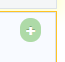 Update your Plan information as needed for the upcoming year within Plan and Results tab by clicking the ellipsis to the far right of each SLO/Goal and selecting Open. Select ASSESSMENT METHOD card, click the ellipsis to the far right of each Assessment Method and select Open. Update Assessment Method Status, Assessment Type, Assessment Method, Standard of Success as appropriate. Please use Notes to record and date these changes for historical purposes. Select green Close on Plan and Results line to return to list of all SLOs/Goals.Select SLO/GOAL STATEMENT card. If SLO/Goal will carry over, add the Planned Assessment Cycle dated for the upcoming year. If not continuing, change Learning Outcome/Goal Status to “Phased Out” and provide Phased Out Date. Select green Close on Plan and Results line to return to list of all SLOs/Goals.Update your Mapping selections as needed for the upcoming year - Strategic Planning and/or Marketable Skills. OR, leave as is if no changes.Access the Plan Review/Approval forms to view the approval status and feedback for your annual report. Complete revisions as requested. For assistance with using the Nuventive Improvement Platform or with your assessment plan, 
please visit Institutional Effectiveness to access the resources there or contact IE@tamuc.edu. 